RCE GREATER NAIROBIHydraulic water pumps project for sustainable ecosystemProject pictorial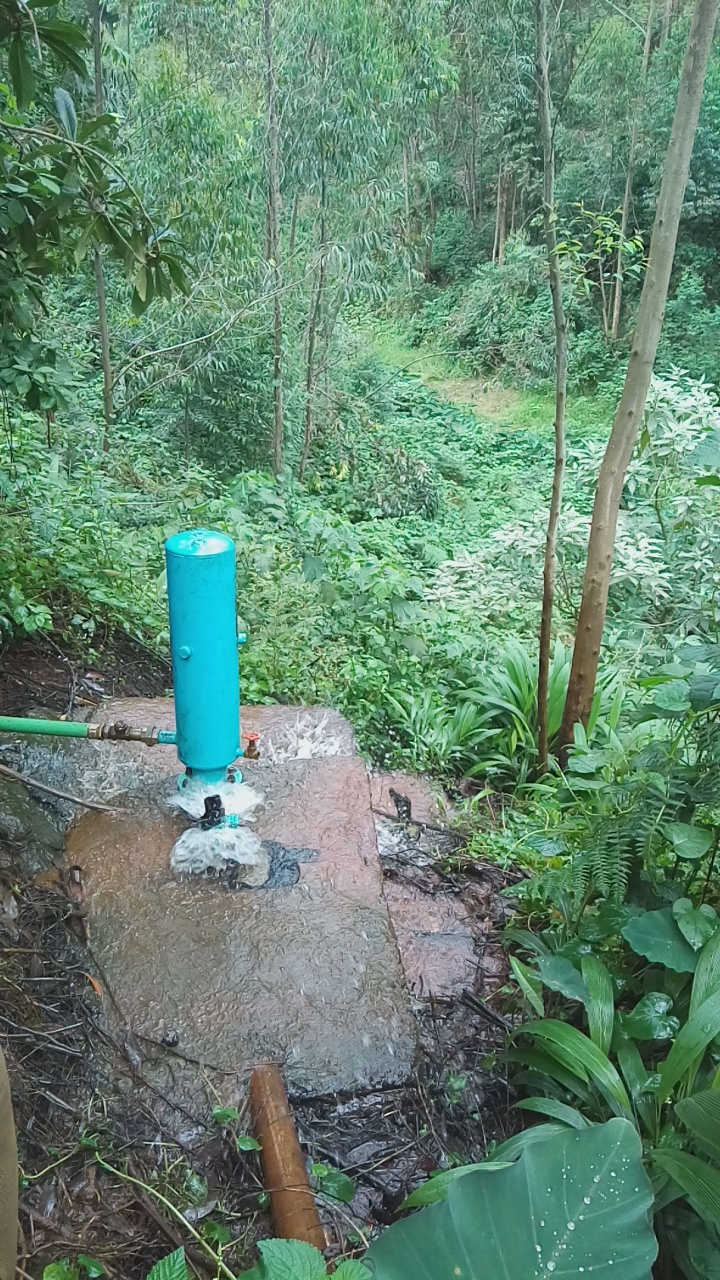 Hydraulic water pump (made from scrape metals) at a rehabilitated riparian land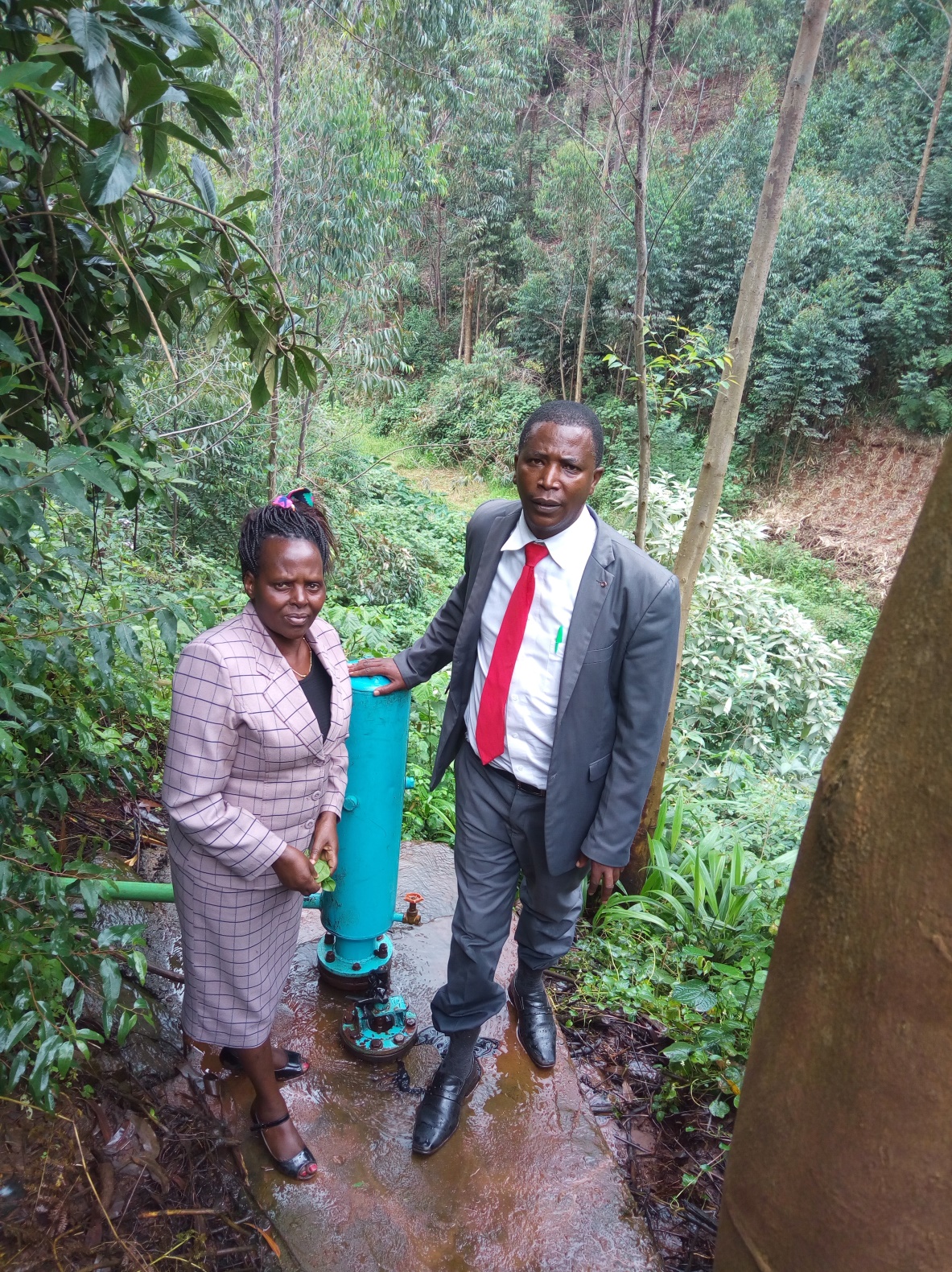 Dr. Esther Kitur and Mr. David Kariuki at one of the Hydraulic Water pumps site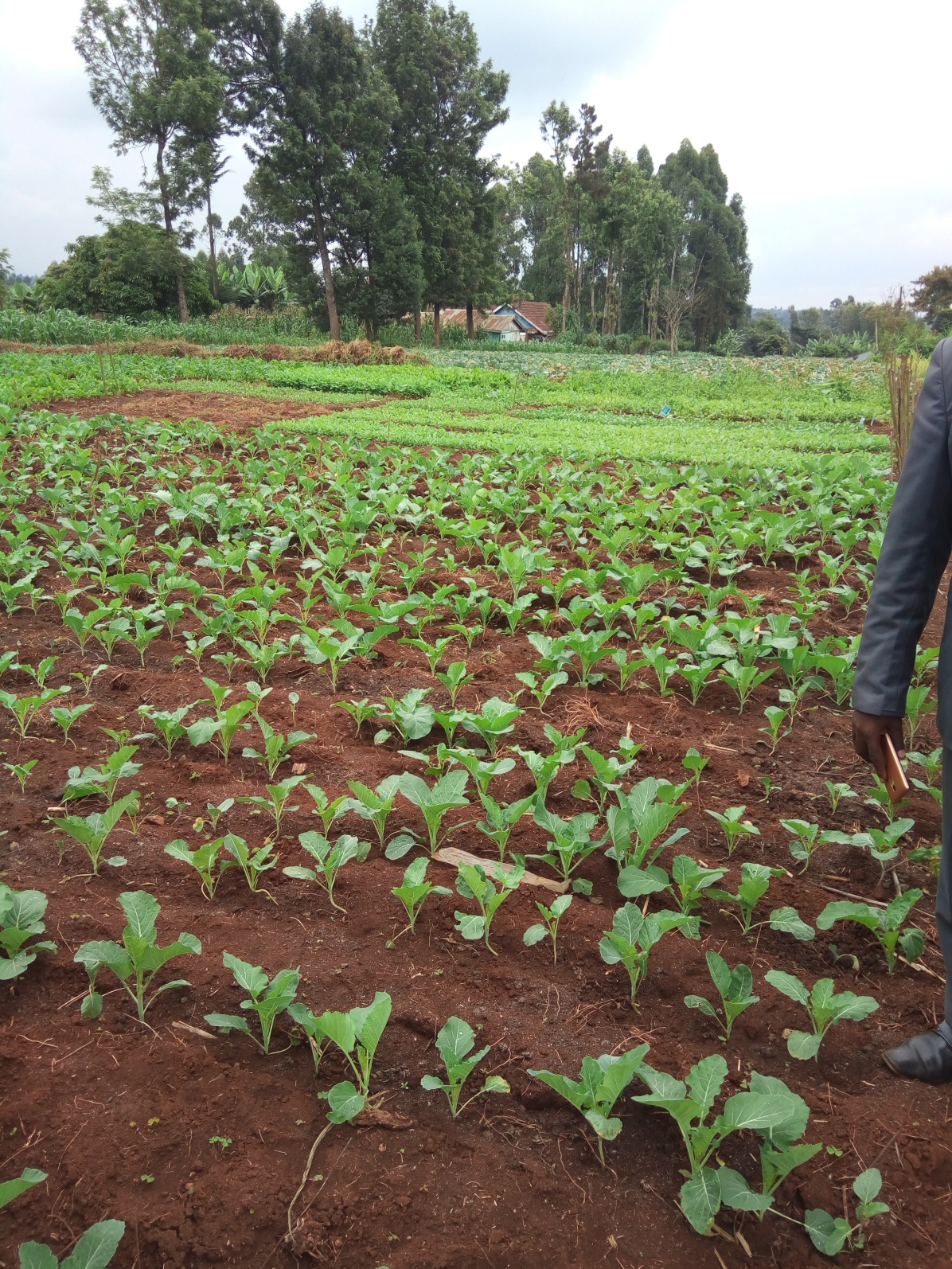 Vegetables farming on uplands through hydraulic water pumping for sustainable agriculture